DinosaurTally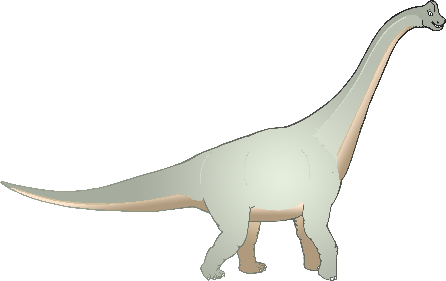 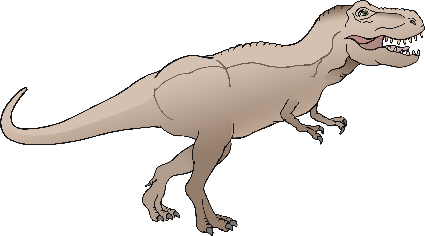 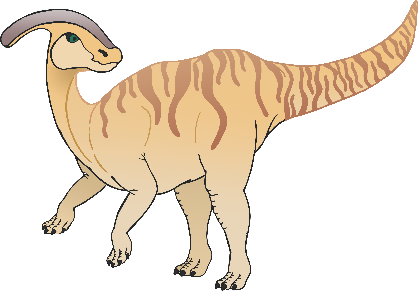 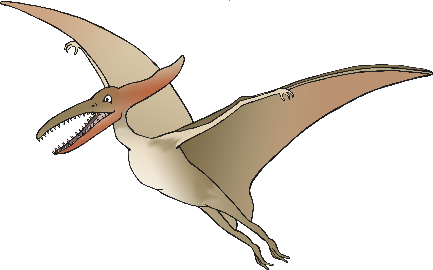 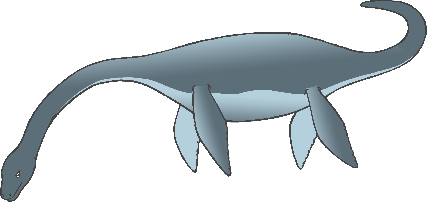 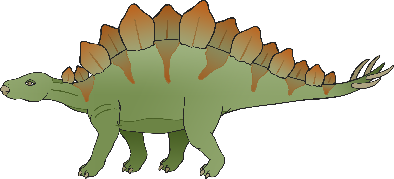 